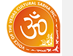 COUNSELLOR’S APPLICATION FORM Date of Birth must fall in Year 2008 & PriorWHY WE NEED YOU TO VOLUNTEERYOU have something new to bring to the tableYOU can make a big positive differenceYOU are essential to our camp’s successYOU can help us reach our 2022 camp goalsWHY YOU ARE HERE TO VOLUNTEER:Volunteering may be an outlet for your natural talents, a road-test for future career, or simply a handy way to network Volunteering is also an opportunity to develop new skills, expand your horizons and help others Volunteering is particularly helpful for those with little practical experience in their chosen fieldVolunteering is a way of giving back to the community showing social responsibility and performing sewaVolunteering is a great example on the art of kindness and givingVolunteering at this camp allows you to earn volunteer hours towards your high school diploma.IN PERSON:  SUMMER  CAMP 2022July 11th – 15th, 2022 ( 5days)9AM – 4PMVoice of vedas (VOV) - VISHNU MANDIR 8640 Yonge Street ◊ Richmond Hill ◊ ON ◊ Canada ◊ L4C 6Z4Email: summercamp@vishnumandir.com ◊ www.vishnumandir.comTel: 905-886-1724, 647-972-8987, 416-879-8805FULL NAME:DATE OF BIRTH: (mm-dd-yy)ADDRESS:PHONE NO:CELL NO:EMAIL:YOUR SCHOOL & GRADEPROGRAMYOUR SCHOOL & GRADEPROGRAMYOUR SCHOOL & GRADEPROGRAMHAVE YOU EVER VOLUNTEERED IN ANY VOV CAMP/WHAT YEAR:HAVE YOU EVER VOLUNTEERED IN ANY VOV CAMP/WHAT YEAR:HAVE YOU EVER VOLUNTEERED IN ANY VOV CAMP/WHAT YEAR:STATE OTHER VOLUNTEERING EXPERIENCE:STATE OTHER VOLUNTEERING EXPERIENCE:STATE OTHER VOLUNTEERING EXPERIENCE:STATE ANY CERTIFICATES, CPR, OTHER SKILLS,EXPERIENCE, & TALENTS:STATE ANY CERTIFICATES, CPR, OTHER SKILLS,EXPERIENCE, & TALENTS:STATE ANY CERTIFICATES, CPR, OTHER SKILLS,EXPERIENCE, & TALENTS:COUNSELLOR’S SIGNATURE:DATE:PARENT’S SIGNATURE:DATE: